Образовательный маршрут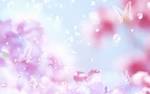 для совместной деятельности родителей с детьми в сети Интернет«Милая моя, ненаглядная мама»Авторы: Савельева Дарья Константиновна, Романова Ирина Александровна, воспитатели муниципального бюджетного дошкольного образовательного учреждения «Детский сад комбинированного вида № 383» городского округа СамараОбразовательная область: «Познавательное развитие»Уважаемые родители!Первое слово, которое мы произносим. Человек, которого мы зовем, когда нам плохо, и когда хорошо. Человек, с которым мы в первую очередь делимся секретами. Человек, который навсегда остается нашей первой и главной любовью. Мама, Мамочка, Мамуля. Женщина, которая каждую минуту оберегает нас от невзгод. Женщина, которая, как ангел-хранитель, благословляет и наставляет нас на путь истинный…День первый ПОНЕДЕЛЬНИК «МИЛАЯ МАМОЧКА»Детские стихи про маму можно прочитать на 8 Марта и на День матери, на День рождения мамы, подписать на поздравительной открытке, выучить наизусть и рассказать на празднике или вписать в красивый семейный альбом с фотографиями.Но не забывайте, что какими бы замечательными ни были эти стихи, это всё-таки чужие слова – слова поэта. А каждому человеку всегда хочется услышать именно Ваши слова, идущие от всего сердца и от всей души и рождающиеся именно сейчас, в этот миг, миг, когда мы поздравляем маму. Пусть они будут не так красивы как эти стихи, но они будут Вашими.Читаем и заучиваем:Подборка стихотворений о мамеhttp://rodnaya-tropinka.ru/detskie-stihi-pro-mamu/Прочитайте и выучите с детьми стихотворение «Маме» В. ШуграеваДень второй ВТОРНИК «ДЕНЬ МАТЕРИ»Мама. Пожалуй, это слово является первым и самым главным в жизни каждого из нас. С образом мамы мы ассоциируем самые нежные чувства. Но главные из них - это теплота и ласка, которые невидимой ниточкой соединяют чуткое материнское сердце с сердцем её ребёнка.Смотрим и обсуждаем:Мультфильм «День Матери»https://www.youtube.com/watch?v=QMelBRDXlMs Вопросы для обсуждения с ребенком:Что нашла в коробках мама мышат?Какой сюрприз приготовила Ангелина со своей сестрой для мамы?Что мама мышат любит делать в свободное время?День третий СРЕДА «ПОРТРЕТ МАМЫ»Каждый ребенок –волшебник! Взяв руки кисточку или карандаш, он может нарисовать весь мир. Но весь мир для любого малыша – это мама… Поэтому немудрено, что именно мама становится героиней детских рисунков. На них она у каждого получается разной, но в тоже время бесконечно похожей: самой лучшей, самой любящей, самой красивой, самой доброй!Посмотрите и нарисуйте:http://www.2мира.рф/index.php/2011-08-15-18-02-36/2012-05-09-12-06-10/512-2012-07-05-14-57-19Поиграйте и запомните:Познавательная игра «Где чья мама?»http://www.igraemsa.ru/igry-dlja-detej/poznavatelnye-igry/gde-chja-mama День четвертый ЧЕТВЕРГ «РОДНОЕ СЛОВО- МАМА»Давайте говорить друг другу теплые слова, и тогда в мире будет намного больше улыбок и радости! Давайте любить друг друга! И давайте учить детей быть добрыми и дарить радость близким, заботиться о них!Материнское сердце любит своих детей в любых ситуациях, с тех самых пор, как в один прекрасный и незабываемый день жизни мама берет на руки своего малыша. Желание вырастить ребенка, который оправдает все надежды и ожидания, с этого дня занимает все мысли матери, и только ребенку теперь безраздельно принадлежит ее любящее материнское сердце.Прочитайте и обсудите:Рассказ о маме детям: Ирис Ревюhttp://detskiychas.ru/obo_vsyom/rasskaz_o_mame_detyam/Вопросы для обсуждения с ребенком:Как понимаете народную мудрость «Материнское благословение в воде не тонет, в огне не горит»?Почему мамины руки называют золотыми?Какие обязанности выполняет мама дома?День пятый ПЯТНИЦА «НЕ УХОДИТЕ ДАЛЕКО ОТ МАМЫ»Мама, мамочка! Вы достойны этих нежных искренних слов. Смотрите и вспоминайте свое беззаботное детство. Дарите им улыбки и свою радость. Как Ваши сердца любят своих детей очень сильно! Мы должны любить свою жизнь уже за то, что она подарила нам маму – такую жизнерадостную, искреннюю, добрую и мудрую. Мамы бывают терпеливыми, покладистыми, энергичными и уникальными. Они всегдаподдерживают своих детей в трудную минуту. Ведь столько детей на этом свете лишены этого счастья. Материнское сердце и безграничная материнская любовь не согревает их, не наполняет их детские жизни смыслом.Посмотри и обсудите: Мультфильм «Приключение малыша Гиппопо»https://www.youtube.com/watch?v=0w0sSngfyuwВопросы для обсуждения с ребенком:Кто следил за гиппопотами?Кого встретил Гиппопо?Что сделал охотник с мамой Гиппопо?Куда привела девочка малыша Гиппопо?Кто помог найти маму малышу Гиппопо?День шестой СУББОТА «СОЛНЫШКО»Мама – именно это слово, именно эти четыре буквы самое дорогое, что есть в жизни. Всегда нужно прислушиваться к ее словам, к ее мнению и благодарить за то, что она нас всегда поймет. Может утешить, вселить веру в себя, в свои силы.Мама – свет в моем окошке,Мама – солнца теплый лучик.Улыбнется нежно – нежноИ исчезнут с неба тучки.Вот так нужно любить свою маму и каждый день дарить небольшие подарки.Посмотрите и сделайте:Сделайте вместе с ребенком подарок маме или бабушке к Международному Дню Материhttp://stranamasterov.ru/node/115963Уважаемые родители!Наши мамы самые лучшие, потому что она самый любимый человек. С ней можно поделиться своими детскими обидами и проблемами. Она трудится и работает для наших с вами семей. Мамуля всегда поможет в трудную минуту и и пожалеет в беде. Мама никогда не накричит без надобности, никогда не накажет и не откажет. Ведь только мама поможет нам встать на ноги и научиться жить!